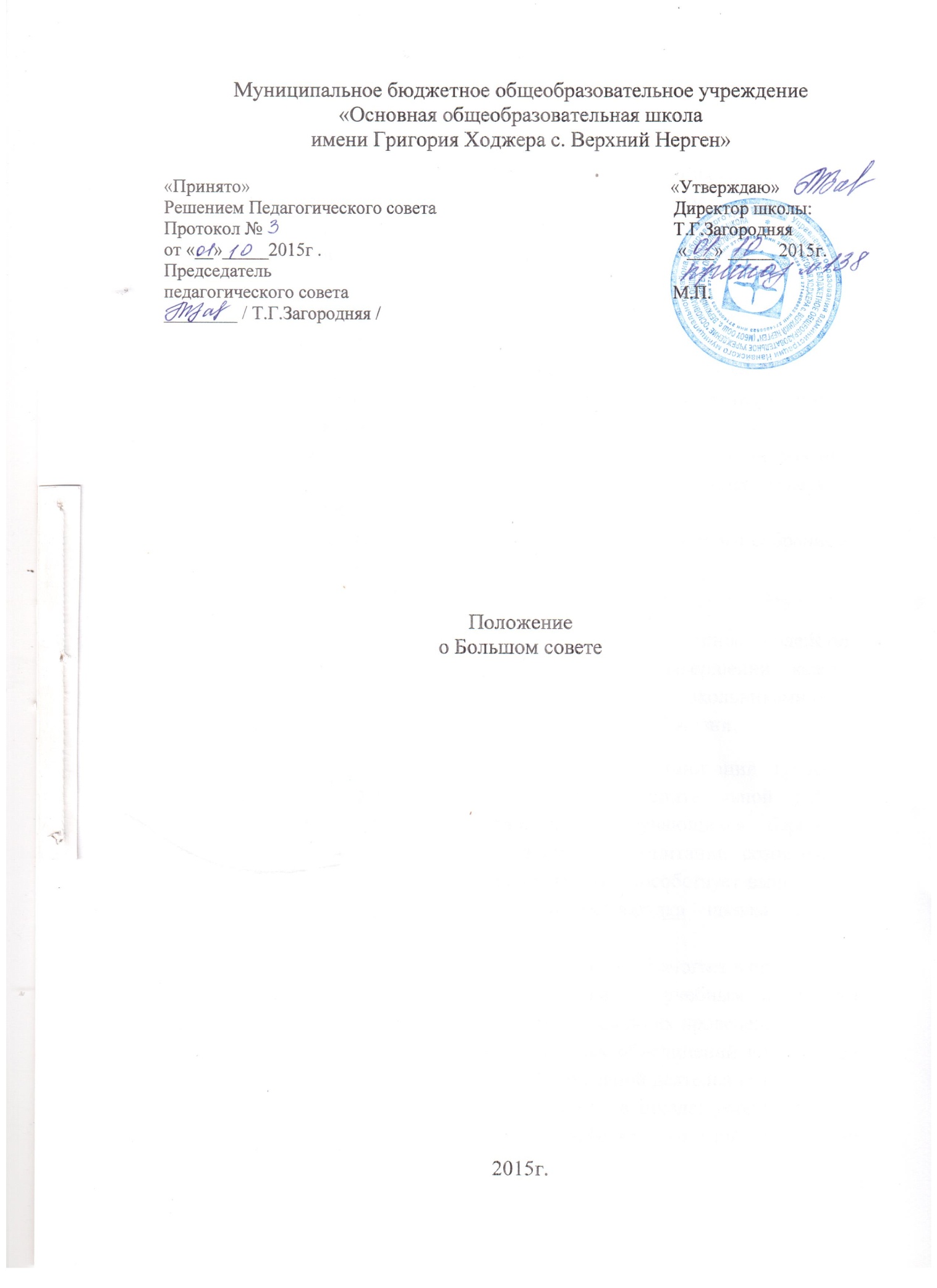 Общие положенияБольшой совет обучающихся является исполнительным органом ученического самоуправления в школе, призванным активно содействовать становлению сплоченного коллектива как действенного средства воспитания обучающихся, формированию у каждого из них сознательного и ответственного отношения к своим правам и обязанностям.Большой совет избирается в начале учебного года сроком на один год открытым голосованием на общем собрании обучающихся или ученической конференции.Высшим органом ученического коллектива школы является общее собрание или ученическая конференция.Общее собрание проводится не реже одного раза в течении учебного года: активное участие в подготовке и проведении общего собрания принимает Большой совет и классное собрание обучающихся.В Большой совет избираются наиболее активные, дисциплинированные обучающиеся 5-х – 9-х классов, пользующиеся у своих товарищей авторитетом, способные повести за собой.Количественный состав Большого совета определяется общим собранием в зависимости от числа 5-х – 9-х классов в школе.Задачи и содержание работы Основной задачей Большого совета является всемирное содействие руководству школы, педагогическому коллективу в завершении каждым обучающимся полного среднего образования, глубоком освоении школьниками основ наук и приобретении ими трудовых навыков для дальнейшей жизни.Большой совет принимает активное участие в организации трудового воспитания и профориентации, внеурочной воспитательной работы, развитии самообслуживания, выработке у обучающихся бережного отношения к общественной собственности, в воспитании сознательной дисциплины и культуры поведения школьников, способствует выполнению всеми учащимися правил внутреннего распорядка школы, единых педагогических требований.Большой совет организует взаимопомощь в учении, помогает в организации и проведении олимпиад, конкурсов, вечеров по учебным предметам, является также инициатором КТД, создает советы по их проведению.Большой совет участвует в создании трудовых объединений школьников, всемерно способствует организации их эффективной деятельности.Большой совет организует самообслуживание  в школе: уборку классов, кабинетов и других помещений, благоустройство школьной территории, способствует сохранности оборудования классных комнат и учебных кабинетов.Организация работы Большого советаИз числа членов Большого совета избираются председатель, его заместители.В соответствии с основным содержанием учебно-воспитательной деятельности школы Большой совет образует секторы:Учебный;Редколлегия;Культмассовую;Спортивную;Шефский.Заседания Большого совета проводятся не реже одного раза в месяц (по мере необходимости могут проводиться чаще).Гласность работы Большого Совета, оперативность доведения всех его решений до каждого ученика обеспечиваются через стенную печать.Большой совет взаимодействует с органами самоуправления педагогов и родителей. Председатель (члены) Большого совета принимает участие в работе педагогического совета, совещаниях при директоре школы, на которых обсуждаются вопросы жизнедеятельности коллектива обучающихся, подготовка и проведение общешкольных мероприятий, взаимодействие школы с другими воспитательными учреждениями.Большой совет и классные коллективыСвязь Большого совета с классными коллективами осуществляется через старост, избираемых классными собраниями.Классное собрание – коллективный орган ученического собрания ученического самоуправления в классе – проводится не реже одного раза в месяц.Классное собрание принимает решения по вопросам деятельности классного коллектива, заслушивает информацию о решениях Большого совета, намечает конкретные меры по выполнению этих решений.Основные критерии эффективной деятельности ученического самоуправления в школе:Включенность обучающихся в организацию учебно-воспитательной деятельности и управление ею.Умение обучающихся организовать деятельность коллективов.Осознание ответственности за достижение совместных целей.Умение анализировать и определять программу на перспективу.